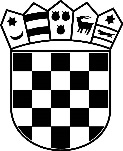 REPUBLIKA HRVATSKA ŽUPANIJA VARAŽDINSKA OPĆINA SVETI ILIJAOSNOVNA ŠKOLA BELETINECSTJEPANA RADIĆA 4, BELETINECTel: 042/749-383; fax: 042/749-383Šifra škole: 05-227-002OIB: 60698725264KLASA:  602-01/18-01/24URBROJ: 2186-113-01-18-5 Beletinec, 22.11.2018.VARŽDINTOURS putnička agencija d.o.o.PREDMET: Obavijest o odabiru ponude za organizaciju Škole u prirodi za učenike 3.a i 4.a razreda OŠ Beletinec Poštovani,Ovim putem želimo Vas obavijestiti da je na zajedničkom roditeljskom sastanku održanom 22.11.2018. godine u 17 sati u Osnovnoj školi Beletinec većinom glasova učenika 3.a i 4.a razreda OŠ Beletinec odabrana ponuda agencije VARAŽDINTOURS  putničke agencije d.o.o. Varaždin.Nakon predstavljanja ponude iz javnog poziva od strane agencije VARAŽDINTOURS putničke agencije d.o.o.  iz Varaždina, roditelji učenika većinom glasova izabrali su ponudu navedene agencije  za otok Rab u iznosu od 1.240,00 kn s potvrdom u Dječjem odmaralištu Varaždin u periodu od 14.6.2018.– 18.06.2018.Za daljnji dogovor i potpisivanje ugovora s odabranom agencijom zadužuje se ravnateljica Osnovne škole Beletinec.S poštovanjem,Ravnateljica OŠ BeletinecNataša Fadiga, mag.inf.